１２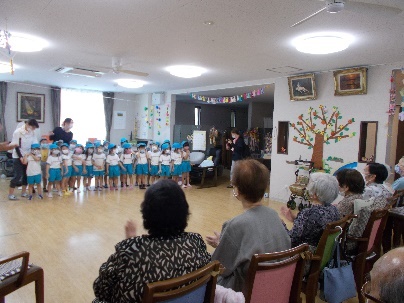 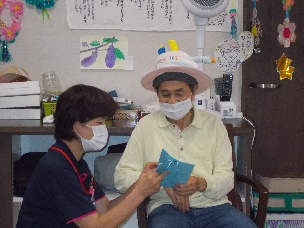 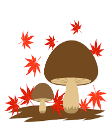 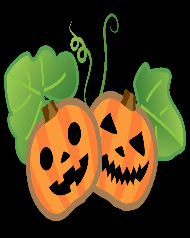 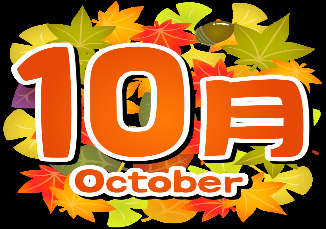 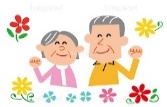 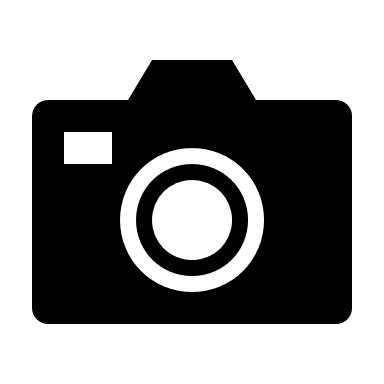 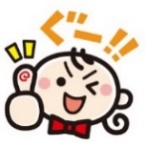 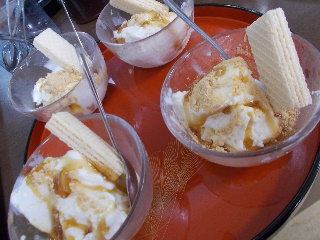 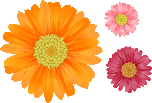 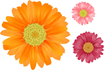 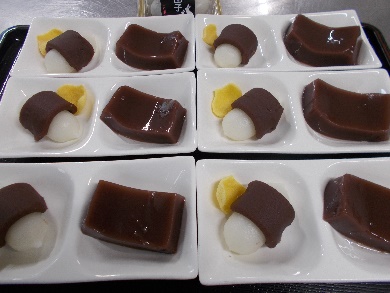 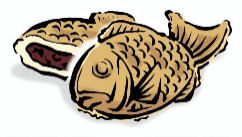 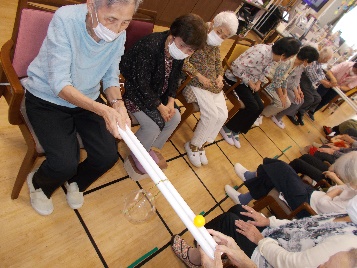 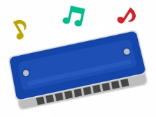 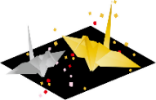 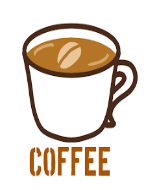 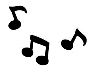 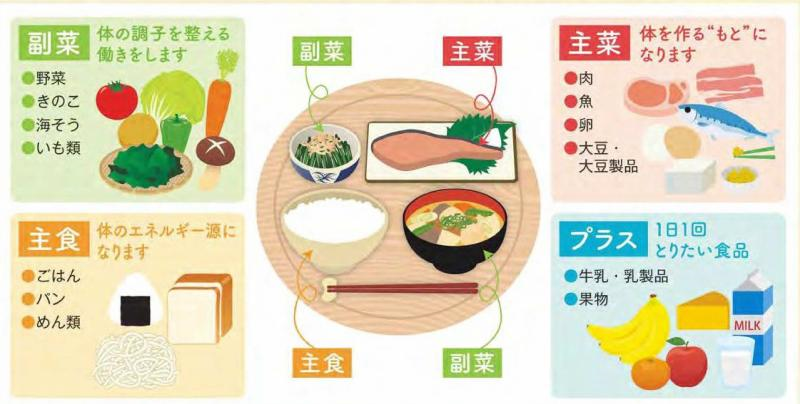 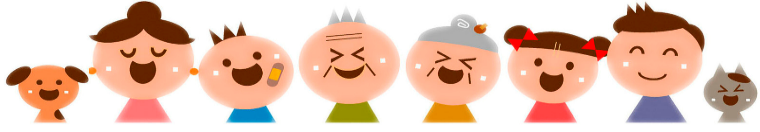 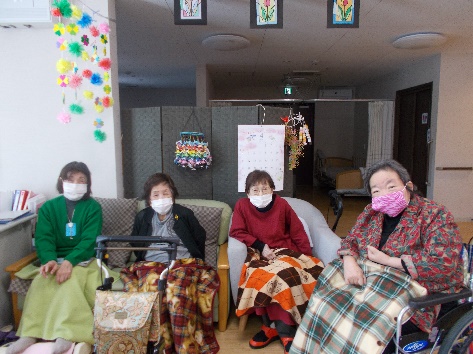 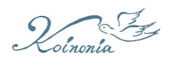 